熊本県病院薬剤師会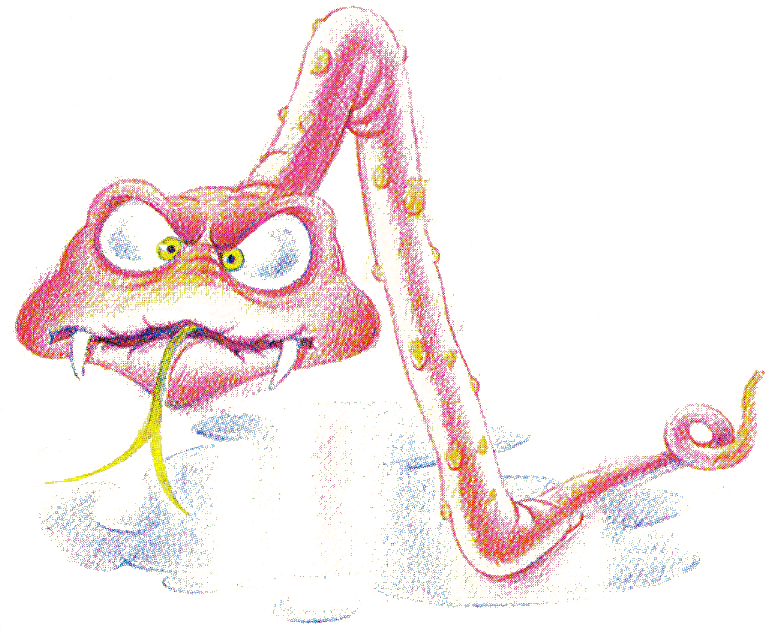 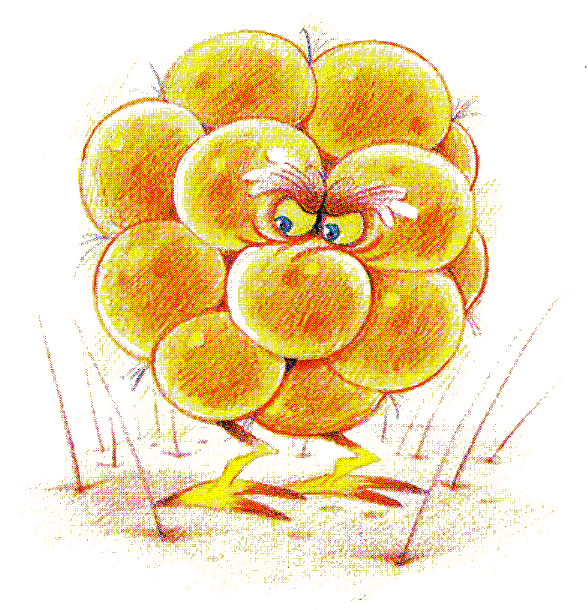 平成27年度　第5回感染制御研究会研修会のご案内熊本県病院薬剤師会感染制御研究会謹啓会員の皆様にはますますご清栄のこととお喜び申し上げます。さて、この度、標記研修会を下記のとおり開催いたします。ご多忙中とは存じますが、万障お繰り合わせの上、多数のご参加を願い申し上げます。 　　　　　　謹白記日　時　　　平成28年3月5日（土）　14：00～17：10場　所　　　熊本大学薬学部　宮本記念館　　　熊本県熊本市 大江本町5−1　TEL.096-371-4651　※駐車場の台数に限りがありますので、できる限り公共交通機関をご利用ください。参加費  　200円研修単位	日病薬病院薬学認定薬剤師制度　2単位（Ⅳ-2）（分野が変更となっています）日本病院薬剤師会＜感染制御領域＞講習会　1単位　プログラム症例検討　14:00～17:10　　　　オブザーバー　九州保健福祉大学薬学部　教授　佐藤　圭創　先生14：00～14：30 「 時間外に相談を受けた2症例 」                                     　　  熊本再春荘病院　薬剤科　津曲　恭一 先生14：30～15：00 「 結核治療におけるRFPの減感作療法が奏功した一例 」                                     　国立病院機構熊本南病院　薬剤科　西本　辰徳 先生15：00～15：30 「 DLBCLに対する化学療法継続中に好中球減少が遷延し治療に難渋した一例　」                                  　　　　　　　　　　　　  熊本第一病院　薬剤科 馬場 祐一郎 先生15：40～16：10 「 術後に発症したMRSEによる髄膜炎の症例 」熊本赤十字病院　薬剤部　桑原　未耶子 先生16：10～16：40 「 Pseudomonas putida による菌血症に対してコリスチンを使用した小児患者の1例 」                                     　熊本大学医学部附属病院 薬剤部　尾田 一貴　先生16：40～17：10 「 バンコマイシン投与中に急激かつ重度の腎障害を生じた1症例　」                                     　 国立病院機構熊本医療センター　薬剤部 濵﨑　翔平 先生確認テスト　17:00～17:15主催　熊本県病院薬剤師会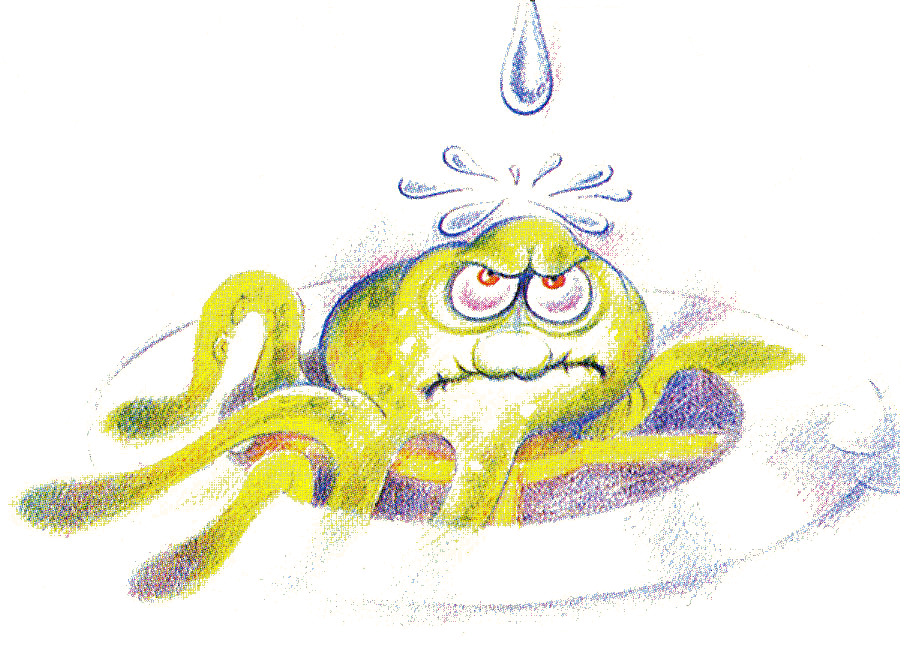 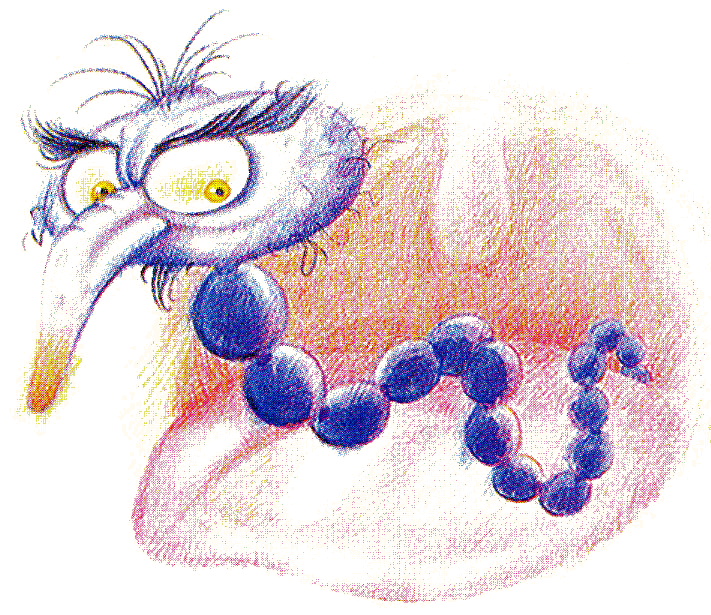 （問い合わせ先：熊本赤十字病院薬剤部　浦田　由紀乃）